FlétnyDobrý den milí rodiče a milé děti,
dnes k procvičování posílám zvukové doprovody, aby byl trénink na flétnu příjemnější. Číslo zvukové stopy souhlasí s číslem cvičení. Nezapomeňte, že skladby mají několik taktů předehry.
Přeji příjemné chvíle strávené s hudbou.
Pro jistotu také přikládám notový materiál.

Jíšová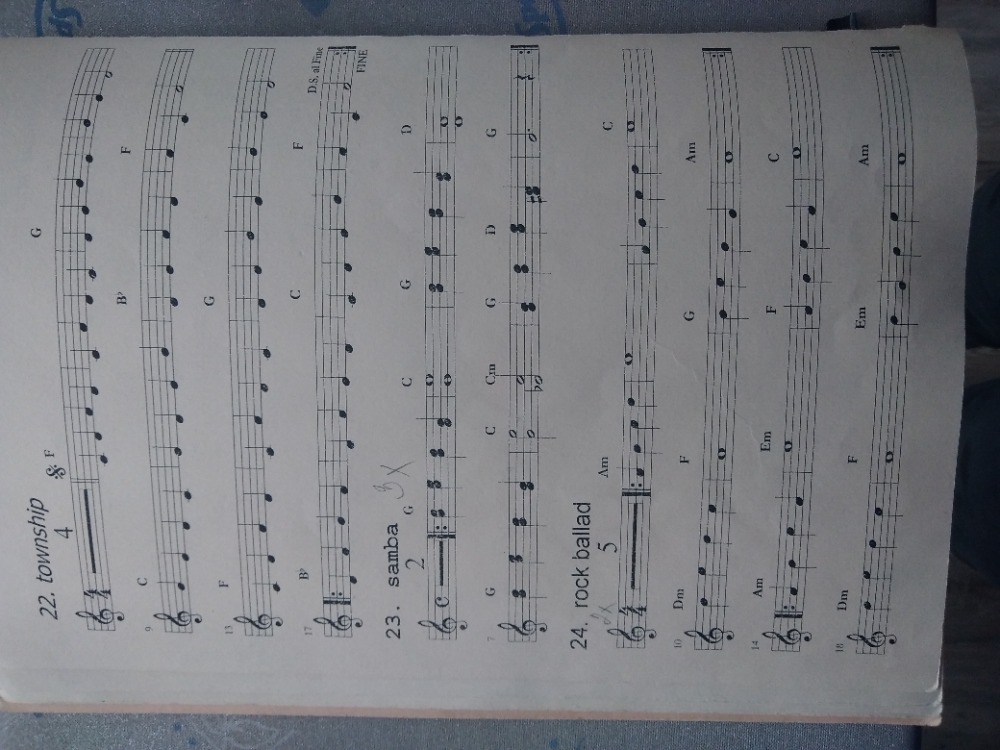 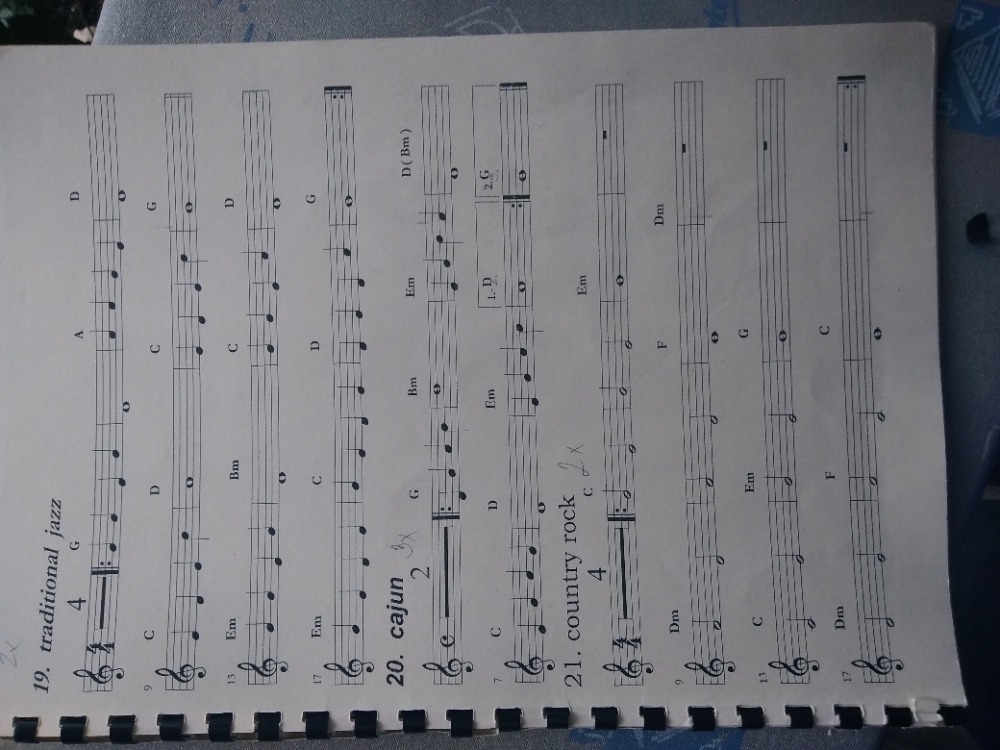 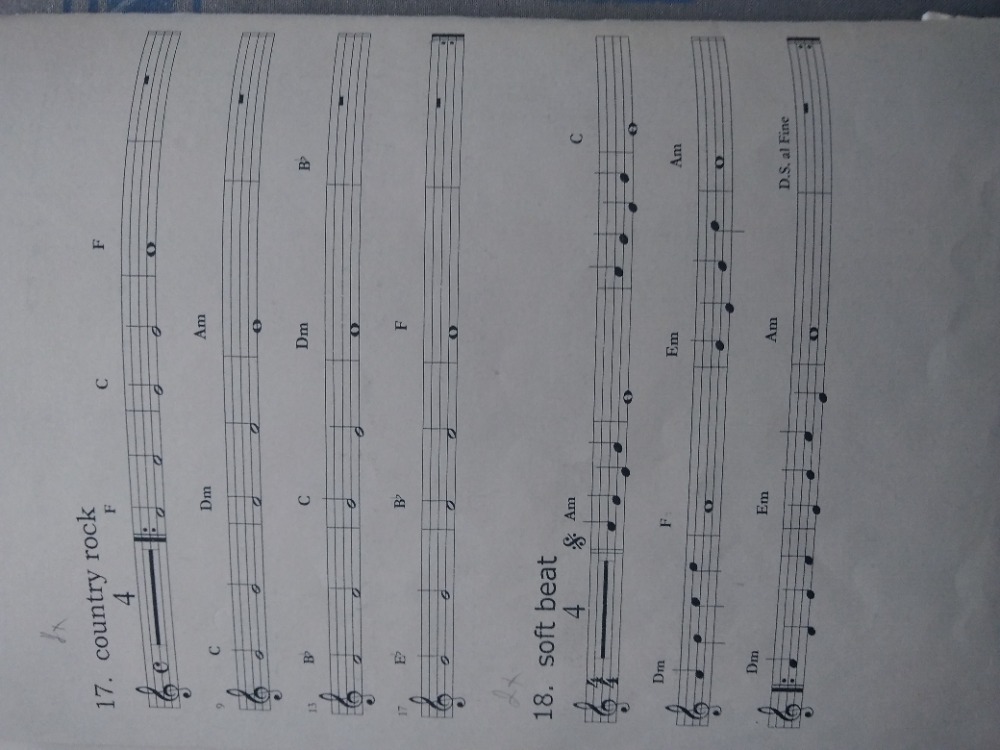 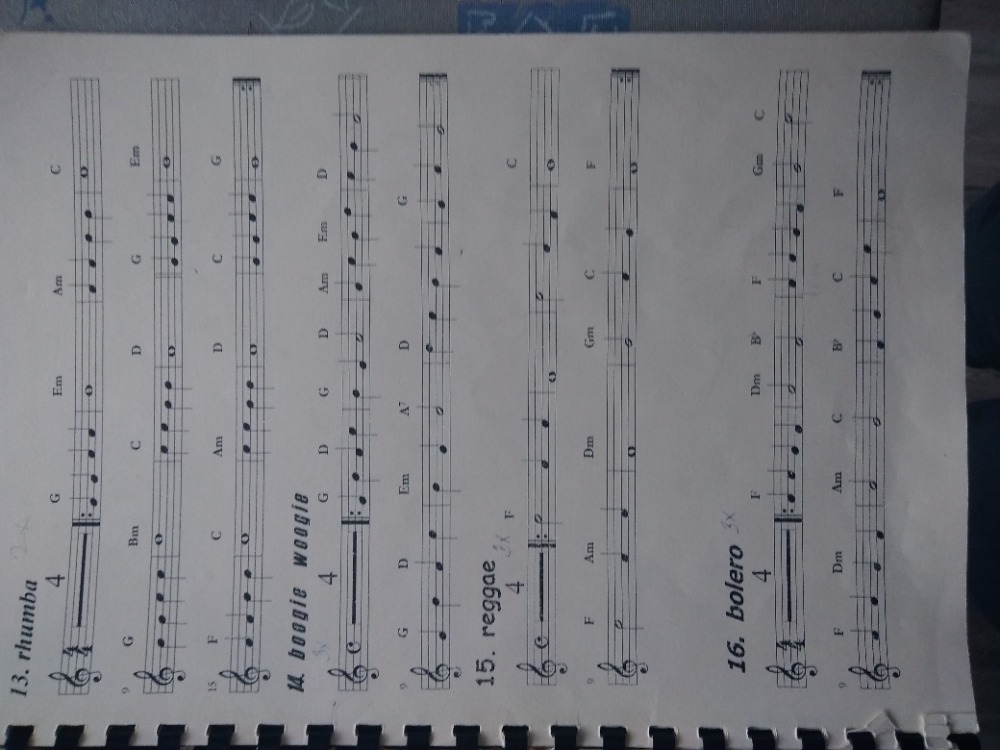 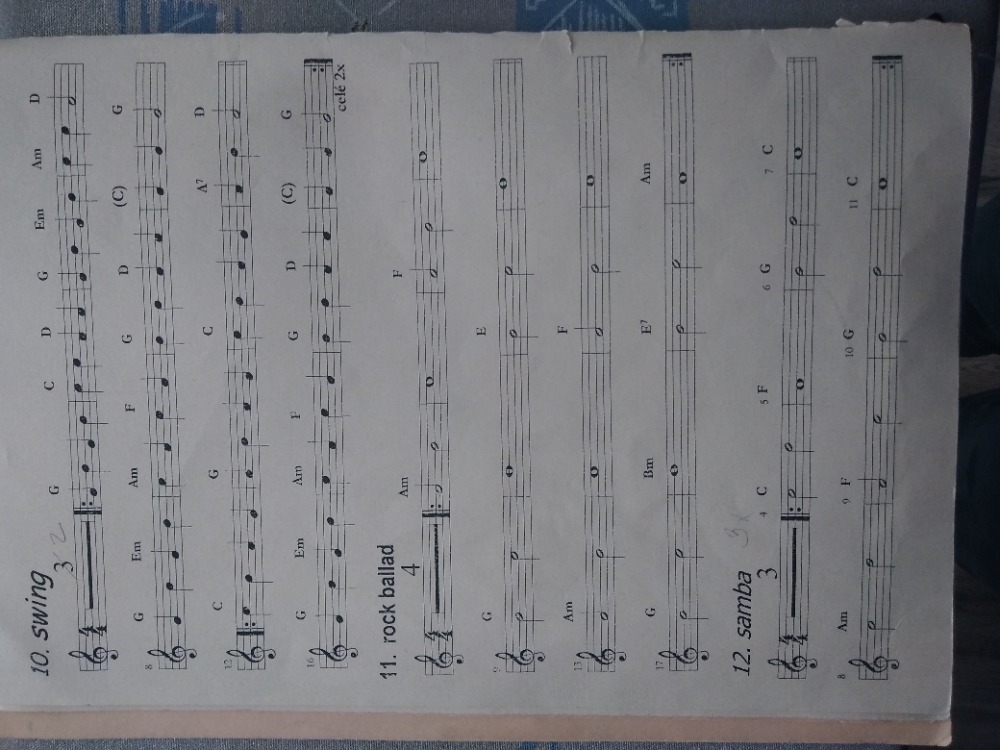 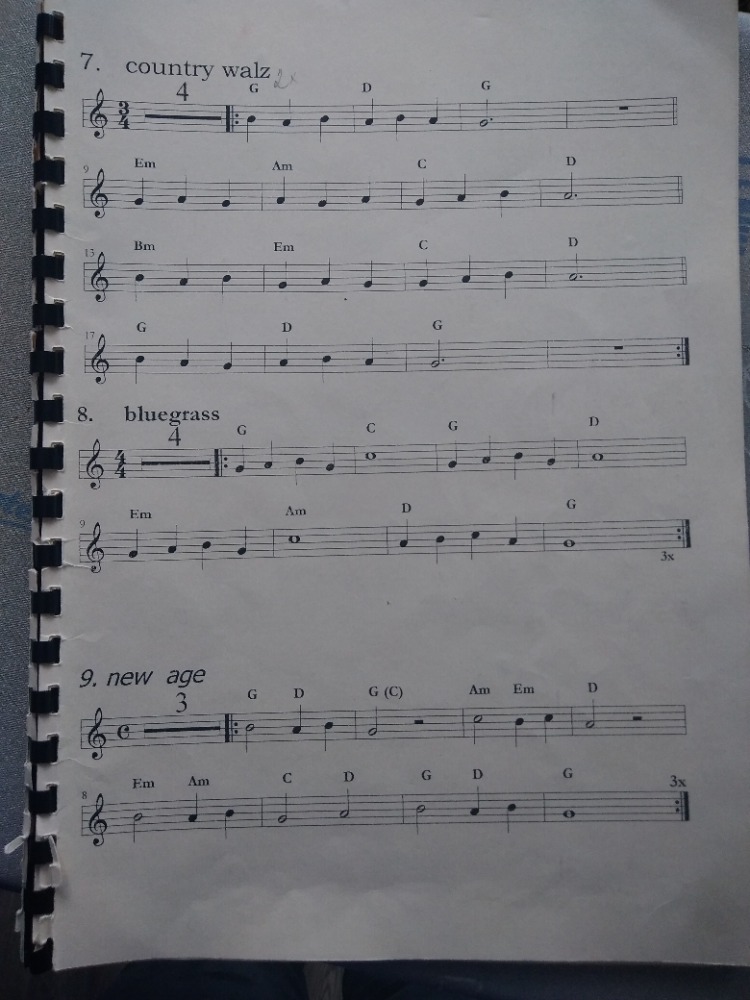 